			SchulleitungName/Logo der SchuleName/Logo der SchuleName/Logo der SchuleBetriebsanweisungFür das Arbeiten mitLeitern oder TrittenRaumverantwortlichRaumverantwortlichRaumverantwortlichGefahren für Mensch und UmweltGefahren für Mensch und UmweltGefahren für Mensch und UmweltGefahren für Mensch und UmweltGefahren für Mensch und UmweltGefahren für Mensch und UmweltGefahren für Mensch und Umwelt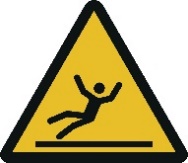 Es bestehen Gefährdungen durch:Umkippen der LeiterAbrutschen der LeiterHerunterfallen von der LeiterAbgleiten von dem TrittHerabfallen von Gegenständen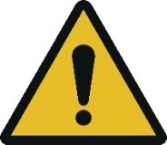 Es bestehen Gefährdungen durch:Umkippen der LeiterAbrutschen der LeiterHerunterfallen von der LeiterAbgleiten von dem TrittHerabfallen von GegenständenEs bestehen Gefährdungen durch:Umkippen der LeiterAbrutschen der LeiterHerunterfallen von der LeiterAbgleiten von dem TrittHerabfallen von GegenständenEs bestehen Gefährdungen durch:Umkippen der LeiterAbrutschen der LeiterHerunterfallen von der LeiterAbgleiten von dem TrittHerabfallen von GegenständenEs bestehen Gefährdungen durch:Umkippen der LeiterAbrutschen der LeiterHerunterfallen von der LeiterAbgleiten von dem TrittHerabfallen von GegenständenSchutzmaßnahmen und VerhaltensregelnSchutzmaßnahmen und VerhaltensregelnSchutzmaßnahmen und VerhaltensregelnSchutzmaßnahmen und VerhaltensregelnSchutzmaßnahmen und VerhaltensregelnSchutzmaßnahmen und VerhaltensregelnSchutzmaßnahmen und Verhaltensregeln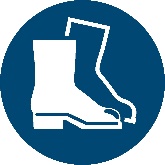 Vor dem Gebrauch der Leiter auf Eignung und Beschaffenheit achtenKeine schadhaften Leitern benutzenAuf- und Abstiegsflächen frei von Gegenständen haltenLeitern nicht hinter geschlossenen Türen aufstellenLeitern nicht ungesichert in Verkehrswege aufstellenAn Treppen und anderen unebenen Standorten muss ein sicherer Höhenausgleich oder eine spezielle Leiter verwendet werdenStehleitern so aufstellen, dass die Spreizsicherungen voll gespannt sindGeeignetes Schuhwerk tragen (bei Leitern: mit geeignetem Absatz)Schuhsohlen frei von Verunreinigungen und Öl halten (Abrutschgefahr)Mit dem Gesicht zur Leiter auf- und absteigen und sich mit mindestens einer Hand festhaltenBei der Arbeit nicht zu weit hinauslehnen, Schwerpunkt beachtenDie obersten beiden Sprossen einer Stehleiter dürfen nicht bestiegen werdenLeitern sind nur für Arbeiten von geringem Umfang einzusetzenLeitern und Tritte sind so aufzubewahren, dass sie gegen mechanische Beschädigungen, Austrocknen, Verschmutzen und Durchbiegen geschützt sindLeitern und Tritte dürfen nicht provisorisch geflickt und nicht behelfsmäßig verlängert werdenJe nach Gebrauch der Mehrzweckleitern sind die speziellen Sicherheitsvorgaben für Anlege- oder Stehleitern zusätzlich zu beachten!Vor dem Gebrauch der Leiter auf Eignung und Beschaffenheit achtenKeine schadhaften Leitern benutzenAuf- und Abstiegsflächen frei von Gegenständen haltenLeitern nicht hinter geschlossenen Türen aufstellenLeitern nicht ungesichert in Verkehrswege aufstellenAn Treppen und anderen unebenen Standorten muss ein sicherer Höhenausgleich oder eine spezielle Leiter verwendet werdenStehleitern so aufstellen, dass die Spreizsicherungen voll gespannt sindGeeignetes Schuhwerk tragen (bei Leitern: mit geeignetem Absatz)Schuhsohlen frei von Verunreinigungen und Öl halten (Abrutschgefahr)Mit dem Gesicht zur Leiter auf- und absteigen und sich mit mindestens einer Hand festhaltenBei der Arbeit nicht zu weit hinauslehnen, Schwerpunkt beachtenDie obersten beiden Sprossen einer Stehleiter dürfen nicht bestiegen werdenLeitern sind nur für Arbeiten von geringem Umfang einzusetzenLeitern und Tritte sind so aufzubewahren, dass sie gegen mechanische Beschädigungen, Austrocknen, Verschmutzen und Durchbiegen geschützt sindLeitern und Tritte dürfen nicht provisorisch geflickt und nicht behelfsmäßig verlängert werdenJe nach Gebrauch der Mehrzweckleitern sind die speziellen Sicherheitsvorgaben für Anlege- oder Stehleitern zusätzlich zu beachten!Vor dem Gebrauch der Leiter auf Eignung und Beschaffenheit achtenKeine schadhaften Leitern benutzenAuf- und Abstiegsflächen frei von Gegenständen haltenLeitern nicht hinter geschlossenen Türen aufstellenLeitern nicht ungesichert in Verkehrswege aufstellenAn Treppen und anderen unebenen Standorten muss ein sicherer Höhenausgleich oder eine spezielle Leiter verwendet werdenStehleitern so aufstellen, dass die Spreizsicherungen voll gespannt sindGeeignetes Schuhwerk tragen (bei Leitern: mit geeignetem Absatz)Schuhsohlen frei von Verunreinigungen und Öl halten (Abrutschgefahr)Mit dem Gesicht zur Leiter auf- und absteigen und sich mit mindestens einer Hand festhaltenBei der Arbeit nicht zu weit hinauslehnen, Schwerpunkt beachtenDie obersten beiden Sprossen einer Stehleiter dürfen nicht bestiegen werdenLeitern sind nur für Arbeiten von geringem Umfang einzusetzenLeitern und Tritte sind so aufzubewahren, dass sie gegen mechanische Beschädigungen, Austrocknen, Verschmutzen und Durchbiegen geschützt sindLeitern und Tritte dürfen nicht provisorisch geflickt und nicht behelfsmäßig verlängert werdenJe nach Gebrauch der Mehrzweckleitern sind die speziellen Sicherheitsvorgaben für Anlege- oder Stehleitern zusätzlich zu beachten!Vor dem Gebrauch der Leiter auf Eignung und Beschaffenheit achtenKeine schadhaften Leitern benutzenAuf- und Abstiegsflächen frei von Gegenständen haltenLeitern nicht hinter geschlossenen Türen aufstellenLeitern nicht ungesichert in Verkehrswege aufstellenAn Treppen und anderen unebenen Standorten muss ein sicherer Höhenausgleich oder eine spezielle Leiter verwendet werdenStehleitern so aufstellen, dass die Spreizsicherungen voll gespannt sindGeeignetes Schuhwerk tragen (bei Leitern: mit geeignetem Absatz)Schuhsohlen frei von Verunreinigungen und Öl halten (Abrutschgefahr)Mit dem Gesicht zur Leiter auf- und absteigen und sich mit mindestens einer Hand festhaltenBei der Arbeit nicht zu weit hinauslehnen, Schwerpunkt beachtenDie obersten beiden Sprossen einer Stehleiter dürfen nicht bestiegen werdenLeitern sind nur für Arbeiten von geringem Umfang einzusetzenLeitern und Tritte sind so aufzubewahren, dass sie gegen mechanische Beschädigungen, Austrocknen, Verschmutzen und Durchbiegen geschützt sindLeitern und Tritte dürfen nicht provisorisch geflickt und nicht behelfsmäßig verlängert werdenJe nach Gebrauch der Mehrzweckleitern sind die speziellen Sicherheitsvorgaben für Anlege- oder Stehleitern zusätzlich zu beachten!Verhalten bei Störungen und im GefahrenfallVerhalten bei Störungen und im GefahrenfallVerhalten bei Störungen und im GefahrenfallVerhalten bei Störungen und im GefahrenfallVerhalten bei Störungen und im GefahrenfallVerhalten bei Störungen und im GefahrenfallVerhalten bei Störungen und im GefahrenfallBei schadhaften Leitern, den Lehrer informierenSchäden nur von Fachpersonal beseitigen lassen bzw Leiter austauschenBei schadhaften Leitern, den Lehrer informierenSchäden nur von Fachpersonal beseitigen lassen bzw Leiter austauschenBei schadhaften Leitern, den Lehrer informierenSchäden nur von Fachpersonal beseitigen lassen bzw Leiter austauschenBei schadhaften Leitern, den Lehrer informierenSchäden nur von Fachpersonal beseitigen lassen bzw Leiter austauschenErste HilfeErste HilfeErste HilfeErste HilfeErste HilfeErste HilfeErste HilfeLeiter sichernDen Lehrer (Ersthelfer) informieren (siehe Alarmplan). Verletzungen sofort versorgenEintragung in das Verbandbuch vornehmenNotruf: 112                                              Krankentransport:19222Leiter sichernDen Lehrer (Ersthelfer) informieren (siehe Alarmplan). Verletzungen sofort versorgenEintragung in das Verbandbuch vornehmenNotruf: 112                                              Krankentransport:19222Leiter sichernDen Lehrer (Ersthelfer) informieren (siehe Alarmplan). Verletzungen sofort versorgenEintragung in das Verbandbuch vornehmenNotruf: 112                                              Krankentransport:19222Leiter sichernDen Lehrer (Ersthelfer) informieren (siehe Alarmplan). Verletzungen sofort versorgenEintragung in das Verbandbuch vornehmenNotruf: 112                                              Krankentransport:19222InstandhaltungInstandhaltungInstandhaltungInstandhaltungInstandhaltungInstandhaltungInstandhaltungInstandsetzung nur durch beauftragte und unterwiesene PersonenJährlicher Check nach Prüfprotokoll  Instandsetzung nur durch beauftragte und unterwiesene PersonenJährlicher Check nach Prüfprotokoll  Instandsetzung nur durch beauftragte und unterwiesene PersonenJährlicher Check nach Prüfprotokoll  Instandsetzung nur durch beauftragte und unterwiesene PersonenJährlicher Check nach Prüfprotokoll  Freigabe:Bearbeitung:19. November 2019